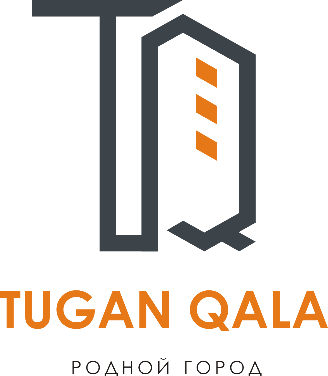 Заявка для участия в отборе проектов «Родного города» в городе Рудном Республики КазахстанПриобретение и установка  спортивной площадки для детей и взрослых и по адресу: город Рудный, ул. Володарского  д. 132-140Направление развития общественной инфраструктуры: установка, ремонт и освещение спортивных (тренажерных площадок, футбольных, баскетбольных, волейбольных полей), детских игровых площадок на дворовых территориях и в местах общего пользованияПроектная команда:Бондарева Татьяна Анатольевна2023 г.г. РудныйВ Экспертный советЗаявление о допуске проекта к голосованиюНаименование проекта Tugan qala (далее - проект):Приобретение и установка  спортивной площадки по адресу: город  Рудный, ул. Володарского  д. 132-140Место реализации проекта (адрес в г. Рудный,  описание привязки к местности)Территория вдоль оврага  по ул. Володарского  д. 132-140Описание проекта:Тип проекта: установка, ремонт и освещение спортивных (тренажерных площадок, футбольных, баскетбольных, волейбольных полей), детских игровых площадок на дворовых территориях и в местах общего пользованияДанная площадка предназначена  для занятий спортом детей и взрослых  . Занятия спортом приучают детей к дисциплине, формируют характер, развивают силу воли, умение ставить цели и достигать их, помогают отвлечься от проблем и снизить уровень стресса, ведь не у всех родителей есть возможность отдать ребенка в секцию, а выход не растраченной энергии нужен, да и многим взрослым это не помешает. Территория, располагаемая по адресу ул. Володарского  д.124-128, сейчас никак полезно не используется. В то же время, детям с нашего района негде заниматься спортом и не найдя выхода своей энергии подростки  выгоняют малышей с горок, качелей и каруселей попутно круша все вокруг себя и детская площадка предназначенная для маленьких детей превратилась  руины  Поэтому мы – жители соседних домов, решили объединиться и реализовать проект по установке спортивной площадки для детей и взрослых в нашем районе.Виды расходов по реализации проекта:Ожидаемые результаты:Новая спортивная площадка   как детей, так и взрослых привьет полезные привычки, укрепит здоровье, снизит уровень стресса. (описание конкретных изменений в состоянии общественной инфраструктуры)Пользователи проекта:Дети, подростки, взрослые проживающие в соседних домахЧисло прямых пользователей (человек): 200.Эксплуатация и содержание объекта общественной инфраструктуры, предусмотренного проектом на первый год:Планируемый срок реализации проекта: 30 дней К заявлению прилагаются документы (копии документов, заверенные в установленном порядке, официальным должностным лицом или заявителем):Краткая аннотация проекта «Tugan qala» – на 1 л.Фотографии и снимки места размещения объекта – на 1 л.Технический проект – на 6 л.Копии документов, заверенные представителем акимата района или другим уполномоченным в установленном порядке должностным лицом, подтверждающие право государственной собственности – на    л.Документы, подтверждающие стоимость проекта – на   л.Согласие с ограничением ответственности – на 1 л.Эскизы (рисунки), характеризующие внешний вид и функциональность объекта – на 1 л. Описание функциональности объекта, вариантов его использования – на 1 л. (перечень документов, прилагаемых к заявлению с указанием числа листов)Всего на 20 листах.Сведения о проектной команде:Заявитель:  Бондарева Татьяна Анатольевнасостав проектной команды: 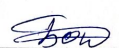  (подпись заявителя)Контактный телефон: 8-7077042123;Эл. почта: tania19181716@gmail.com;Почтовый адрес: город Рудный , ул. Шаляпина  д.12, индекс Дата:	1 декабря   2023 годаКраткая аннотация о проекте для размещения 
на титульной странице для голосования на Портале проекта 
«Приобретение и установка  спортивной площадки для детей и взрослых  по адресу: город Рудный  ул. Володарского  д. 132-140»Площадка, располагаемая вдоль оврага  по адресу ул. Володарского  д 132-140сейчас никак полезно не  используется. В то же время, детям  и взрослым с нашего района негде играть и заниматься спортом. Именно поэтому мы  решили объединиться и реализовать проект по установке  спортивной  площадки с целью создания современных условий для занятий спортом детей и взрослых.Для этого планируется  заасфальтировать площадку, установить ограждение,  закупить и установить оборудование,   установить скамейки. Общая площадь размещения игрового спортивного  оборудования 1000 м 2 . Спортивная  площадка  состоит из асфальтированной площадки, ограждения, футбольных ворот, баскетбольных щитов, волейбольных стоек, 4-х антивандальных скамеек.Ориентировочная стоимость проекта 12 млн.тенге, а срок реализации 2 месяца.В 2024 году мы хотим видеть спортивную площадку, которая будет центром притяжения не только для детей ,но и  взрослого населения. Фотографии и снимки места размещения объекта Фото пустыря вдоль оврага.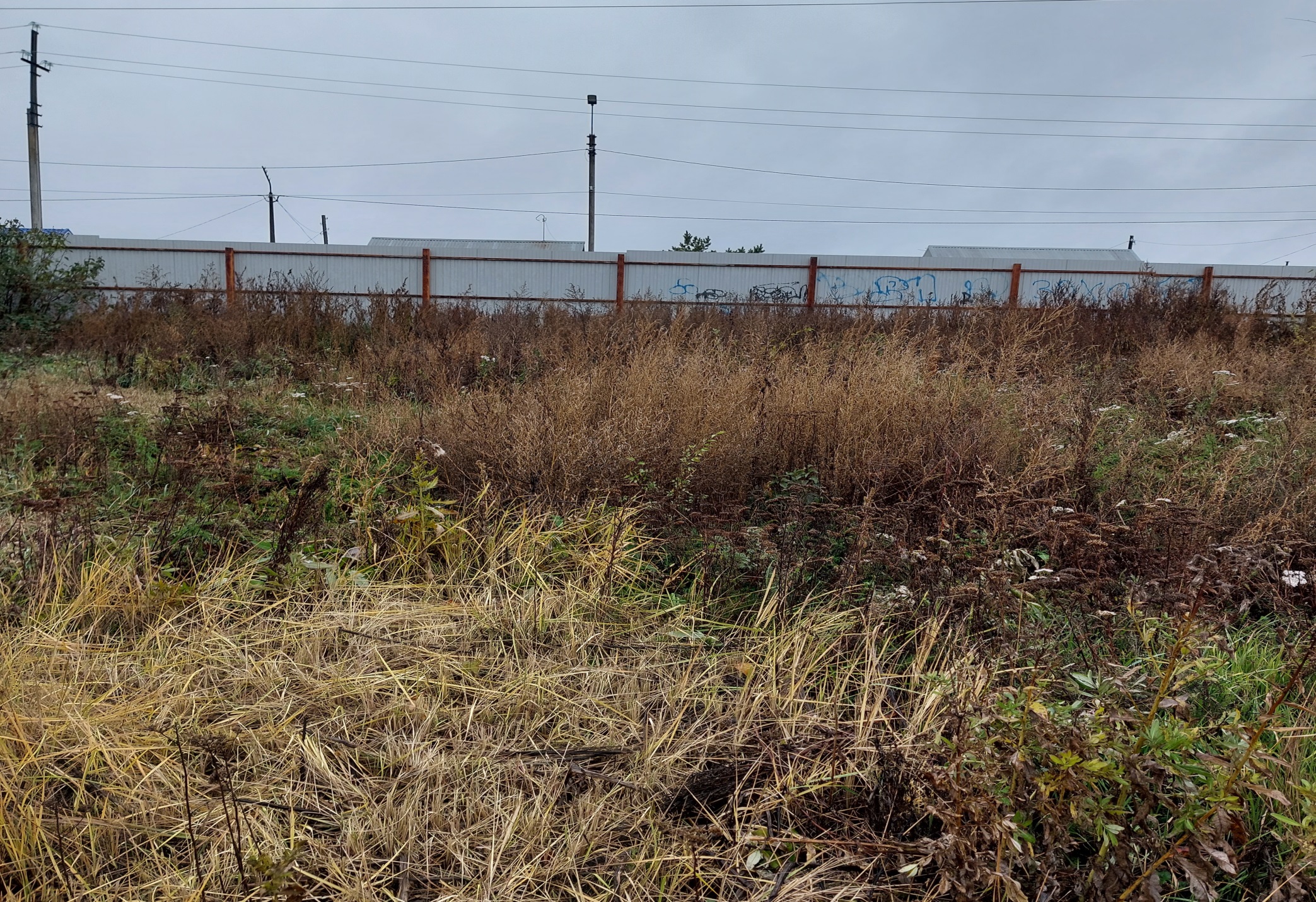 Технический проект: Приобретение и установка  спортивной площадки для детей и взрослых и по адресу: город Рудный, ул. Володарского  д. 132-1402. Расчет ориентировочной стоимости реализации проектаФормула расчета итоговой стоимости проектаОбщая сумма расходов по пунктам 1-5 + 8% от общей суммы расходов по пунктам 1-5 = итоговая общая стоимость проектаПроверкаДополнительные работы и затраты (резерв-прочие) должен составлять не менее 8 % от итоговой стоимости проекта, но не более 1 000 000 тенге.НДСВсё оборудование, материалы, работы и т.д. считаем с учетом НДССогласие с ограничением ответственностиЯ, Бондарева Татьяна Анатольевна, выражаю свое согласие, с тем, что качество проекта «Tugan qala» зависит от проектной команды в первую очередь, а возможность его реализации – от результатов голосования.Эскизы (рисунки), характеризующие внешний вид и функциональность объекта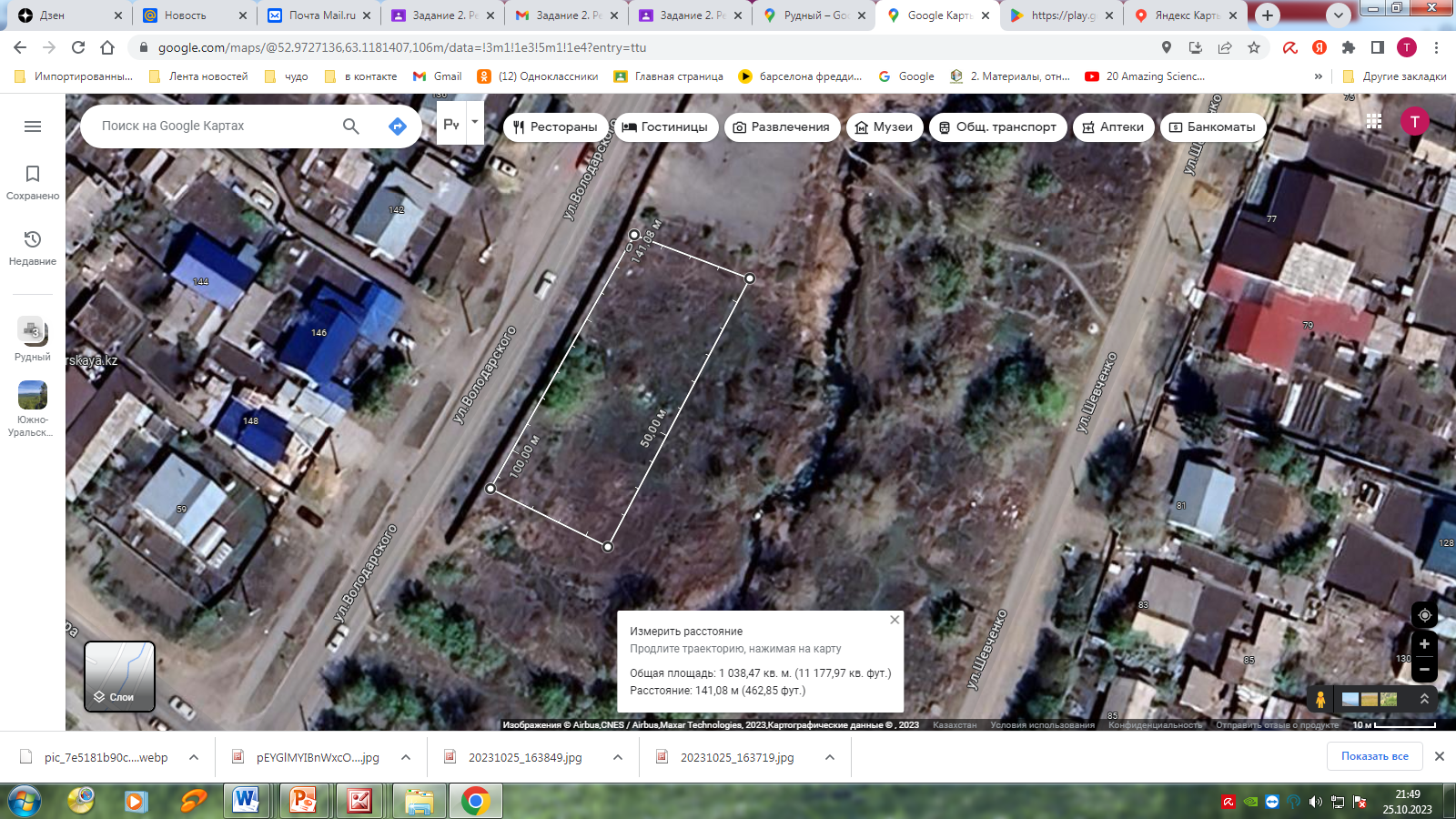 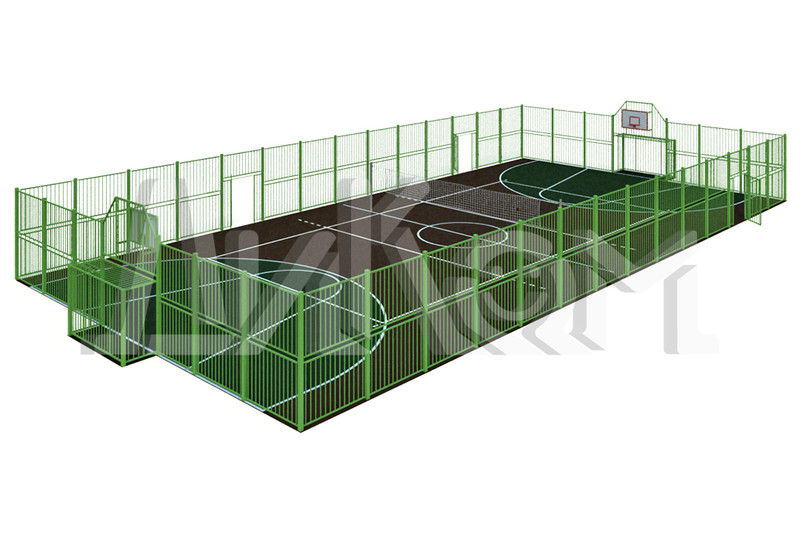 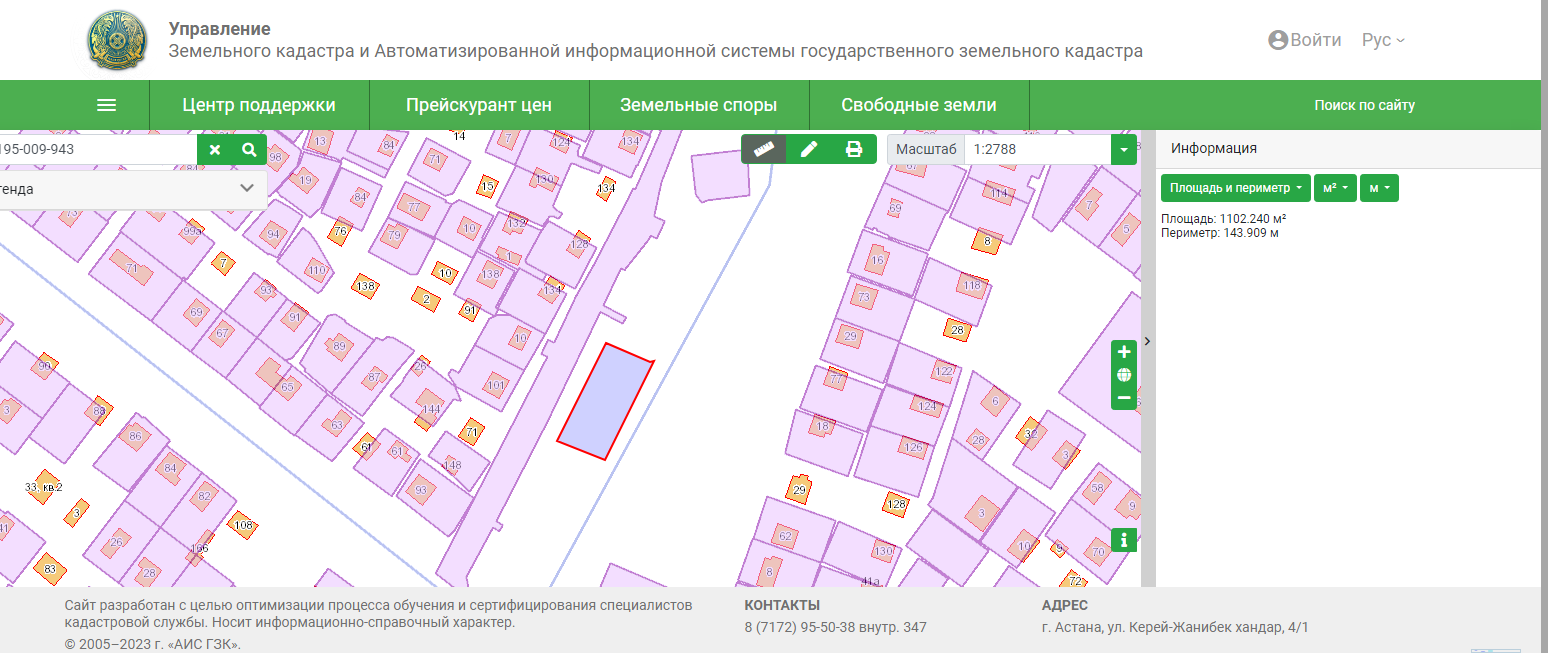 №п/пВиды работ (услуг)Полная стоимость (тенге)Описание1Устройство основания4403366,55Расчистка  выравнивание территории, Подготовительные, земляные и общестроительные работы, асфальтирование площадки2Устройство ограждения5669486,92Установка ограждения, из сетки рабицы, окраска Изготовление футбольных  ворот, установка баскетбольных щитов3Приобретение материалов щиты баскетбольные, песок щебень брус для изготовления скамеек  с бетонным  основанием в антивандальном исполнении, таблички информирующие, разметка краской279790,8Установка 2-х баскетбольных щитов, установка крючков для волейбольной сетки, изготовление скамеек, разметка площадки краской4Вывоз мусора100005Дополнительные работы и затраты (резерв-прочие)999999Дополнительные работы и затраты (резерв-прочие)Итого11362643,28Итого№п/пРасходы по эксплуатации и содержанию объекта общественной инфраструктуры, предусмотренного проектомБюджет акимата, тенгеДенежные средства организаций (физических лиц), тенгеИтого, тенге1Уборка  территории дворником60000Всего600001. Описание и общие характеристики создаваемого объекта общественной инфраструктуры:Планируется установка спортивной  футбольно-баскетбольно-волейбольной  площадки, вдоль оврага по адресу ул. Володарского.  Общая площадь размещения игрового спортивного оборудования 1000 м2. №Наименование вида материала, оборудования, работХарактеристики (функциональные, технические, качественные эксплуатационные)Единица измеренияКоличество, объем единицыКоличество, объем единицыСтоимость единицы., тенгеСсылка на источник, подтверждающий стоимость единицы или комплекса единицОбщая стоимость, тенге, (в т.ч. НДС 12%)1Раздел 1. Подготовительные, земляные и общестроительные работыРаздел 1. Подготовительные, земляные и общестроительные работыРаздел 1. Подготовительные, земляные и общестроительные работыРаздел 1. Подготовительные, земляные и общестроительные работыРаздел 1. Подготовительные, земляные и общестроительные работыРаздел 1. Подготовительные, земляные и общестроительные работыРаздел 1. Подготовительные, земляные и общестроительные работыРаздел 1. Подготовительные, земляные и общестроительные работы1.1Материалы (Приобретение общестроительных материалов, тары, инструмента для общестроительных работы, включая коммуникации)Материалы (Приобретение общестроительных материалов, тары, инструмента для общестроительных работы, включая коммуникации)Материалы (Приобретение общестроительных материалов, тары, инструмента для общестроительных работы, включая коммуникации)Материалы (Приобретение общестроительных материалов, тары, инструмента для общестроительных работы, включая коммуникации)Материалы (Приобретение общестроительных материалов, тары, инструмента для общестроительных работы, включая коммуникации)Материалы (Приобретение общестроительных материалов, тары, инструмента для общестроительных работы, включая коммуникации)Материалы (Приобретение общестроительных материалов, тары, инструмента для общестроительных работы, включая коммуникации)Материалы (Приобретение общестроительных материалов, тары, инструмента для общестроительных работы, включая коммуникации)1.1.1Слои оснований подстилающие и выравнивающие песчаныетн25,003469,7003469,70086742,501.1.2Щебень строительный фракция 20-40, ГОСТ 8267-93 (М600)м2 покрытия85,054701,0004701,000399820,051.1.3Покрытия толщиной 4 см из горячих асфальтобетонных смесей плотных крупнозернистых АБ, плотность каменных материалов 2,5-2,9 т/м3м2 покрытия1000,001888,8001888,8001888800,001.1.4Покрытия из горячих асфальтобетонных смесейм2 покрытия1000,00468,300468,300468300,001.1.5Камни бортовые бетонные.м бортового камня140,001579,1001579,100221074,001.1.6Грунты 1 группы. Разработка бульдозерами мощностью 79 кВт (108 л с) при перемещении грунта до 10 мм3 грунта200,00107,520107,52021504,001.1.12Площади. Планировка механизированным способом. Группа грунтов 2м2 спланированной площади1000,0022,40022,40022400,001.1.20Грунт. Уплотнение самоходными вибрационными катками 2,2 т. Первый проход по одному следу при толщине слоя 25 смм3 уплотненного грунта150,00247,520247,52037128,001.1.28Грунт. Уплотнение самоходными вибрационными катками 2,2 т. На каждый последующий проход по одному следу при толщине слоя 25 смм3 уплотненного грунта150,0022,40022,4003360,001Транспорт (Затраты на транспорт, хранение, погрузку и выгрузку общестроительных материалов, тары, инструмента для общестроительных работы, включая коммуникации)Транспорт (Затраты на транспорт, хранение, погрузку и выгрузку общестроительных материалов, тары, инструмента для общестроительных работы, включая коммуникации)Транспорт (Затраты на транспорт, хранение, погрузку и выгрузку общестроительных материалов, тары, инструмента для общестроительных работы, включая коммуникации)Транспорт (Затраты на транспорт, хранение, погрузку и выгрузку общестроительных материалов, тары, инструмента для общестроительных работы, включая коммуникации)Транспорт (Затраты на транспорт, хранение, погрузку и выгрузку общестроительных материалов, тары, инструмента для общестроительных работы, включая коммуникации)Транспорт (Затраты на транспорт, хранение, погрузку и выгрузку общестроительных материалов, тары, инструмента для общестроительных работы, включая коммуникации)Транспорт (Затраты на транспорт, хранение, погрузку и выгрузку общестроительных материалов, тары, инструмента для общестроительных работы, включая коммуникации)Транспорт (Затраты на транспорт, хранение, погрузку и выгрузку общестроительных материалов, тары, инструмента для общестроительных работы, включая коммуникации)1.2.2Перевозка строительных грузов самосвалами вне населенных пунктов. Грузоподъемность свыше 10 т. Расстояние перевозки свыше 50 до 100 км/ доставка асфальтобетонной смеси-65 кмт·км2114,002114,0020,50043337,001.2.2Перевозка строительных грузов самосвалами вне населенных пунктов. Грузоподъемность свыше 10 т. Расстояние перевозки свыше 50 до 100 км/ Доставка щебня.песка-65 кмт·км8212,758212,7520,50093941,001.3Демонтаж (Удаление устаревших конструкций, ветхих сооружений (необходимо решение собственника, например Акимат, о возможности демонтажа))Демонтаж (Удаление устаревших конструкций, ветхих сооружений (необходимо решение собственника, например Акимат, о возможности демонтажа))Демонтаж (Удаление устаревших конструкций, ветхих сооружений (необходимо решение собственника, например Акимат, о возможности демонтажа))Демонтаж (Удаление устаревших конструкций, ветхих сооружений (необходимо решение собственника, например Акимат, о возможности демонтажа))Демонтаж (Удаление устаревших конструкций, ветхих сооружений (необходимо решение собственника, например Акимат, о возможности демонтажа))Демонтаж (Удаление устаревших конструкций, ветхих сооружений (необходимо решение собственника, например Акимат, о возможности демонтажа))Демонтаж (Удаление устаревших конструкций, ветхих сооружений (необходимо решение собственника, например Акимат, о возможности демонтажа))Демонтаж (Удаление устаревших конструкций, ветхих сооружений (необходимо решение собственника, например Акимат, о возможности демонтажа))1.3.11.3.21.4Вывоз мусора (Необходимо учесть возможность сдачи на металлолом)Вывоз мусора (Необходимо учесть возможность сдачи на металлолом)Вывоз мусора (Необходимо учесть возможность сдачи на металлолом)Вывоз мусора (Необходимо учесть возможность сдачи на металлолом)Вывоз мусора (Необходимо учесть возможность сдачи на металлолом)Вывоз мусора (Необходимо учесть возможность сдачи на металлолом)Вывоз мусора (Необходимо учесть возможность сдачи на металлолом)Вывоз мусора (Необходимо учесть возможность сдачи на металлолом)1.4.1неиспользованный раствор, банки из под краски, кмсточки, ветошькг20,0020,00500100001.4.21.5Перенос/подключение коммуникаций (Санитарно-технические работы, сооружение линий электропередачи, связи, теплоснабжения и газоснабжения, канализации, водоснабжения)Перенос/подключение коммуникаций (Санитарно-технические работы, сооружение линий электропередачи, связи, теплоснабжения и газоснабжения, канализации, водоснабжения)Перенос/подключение коммуникаций (Санитарно-технические работы, сооружение линий электропередачи, связи, теплоснабжения и газоснабжения, канализации, водоснабжения)Перенос/подключение коммуникаций (Санитарно-технические работы, сооружение линий электропередачи, связи, теплоснабжения и газоснабжения, канализации, водоснабжения)Перенос/подключение коммуникаций (Санитарно-технические работы, сооружение линий электропередачи, связи, теплоснабжения и газоснабжения, канализации, водоснабжения)Перенос/подключение коммуникаций (Санитарно-технические работы, сооружение линий электропередачи, связи, теплоснабжения и газоснабжения, канализации, водоснабжения)Перенос/подключение коммуникаций (Санитарно-технические работы, сооружение линий электропередачи, связи, теплоснабжения и газоснабжения, канализации, водоснабжения)Перенос/подключение коммуникаций (Санитарно-технические работы, сооружение линий электропередачи, связи, теплоснабжения и газоснабжения, канализации, водоснабжения)1.5.11.5.21.6Общестроительные работы (Планировка территории, возведение, расширение, монтаж пандусов, бордюр, брусчатки, типовых строительных конструкций, зданий и сооружений, работы по возведению фундаментов и опорных конструкций под оборудование, дорожные работы, работы по благоустройству. Ссылки на источник информации о ценах. НДС, выделяется отдельно)Общестроительные работы (Планировка территории, возведение, расширение, монтаж пандусов, бордюр, брусчатки, типовых строительных конструкций, зданий и сооружений, работы по возведению фундаментов и опорных конструкций под оборудование, дорожные работы, работы по благоустройству. Ссылки на источник информации о ценах. НДС, выделяется отдельно)Общестроительные работы (Планировка территории, возведение, расширение, монтаж пандусов, бордюр, брусчатки, типовых строительных конструкций, зданий и сооружений, работы по возведению фундаментов и опорных конструкций под оборудование, дорожные работы, работы по благоустройству. Ссылки на источник информации о ценах. НДС, выделяется отдельно)Общестроительные работы (Планировка территории, возведение, расширение, монтаж пандусов, бордюр, брусчатки, типовых строительных конструкций, зданий и сооружений, работы по возведению фундаментов и опорных конструкций под оборудование, дорожные работы, работы по благоустройству. Ссылки на источник информации о ценах. НДС, выделяется отдельно)Общестроительные работы (Планировка территории, возведение, расширение, монтаж пандусов, бордюр, брусчатки, типовых строительных конструкций, зданий и сооружений, работы по возведению фундаментов и опорных конструкций под оборудование, дорожные работы, работы по благоустройству. Ссылки на источник информации о ценах. НДС, выделяется отдельно)Общестроительные работы (Планировка территории, возведение, расширение, монтаж пандусов, бордюр, брусчатки, типовых строительных конструкций, зданий и сооружений, работы по возведению фундаментов и опорных конструкций под оборудование, дорожные работы, работы по благоустройству. Ссылки на источник информации о ценах. НДС, выделяется отдельно)Общестроительные работы (Планировка территории, возведение, расширение, монтаж пандусов, бордюр, брусчатки, типовых строительных конструкций, зданий и сооружений, работы по возведению фундаментов и опорных конструкций под оборудование, дорожные работы, работы по благоустройству. Ссылки на источник информации о ценах. НДС, выделяется отдельно)Общестроительные работы (Планировка территории, возведение, расширение, монтаж пандусов, бордюр, брусчатки, типовых строительных конструкций, зданий и сооружений, работы по возведению фундаментов и опорных конструкций под оборудование, дорожные работы, работы по благоустройству. Ссылки на источник информации о ценах. НДС, выделяется отдельно)1.6.1Слои оснований подстилающие и выравнивающие песчаные. Устройство толщ.5 смм3 материала основания в плотном теле25,0025,002515,00062875,001.6.2Слои оснований подстилающие и выравнивающие из щебня шлакового. Устройство толщ.10 смм3 материала основания в плотном теле50,0050,003373,260168663,001.6.3Покрытия толщиной 4 см из горячих асфальтобетонных смесей плотных крупнозернистых АБ, плотность каменных материалов 2,5-2,9 т/м3. Устройством2 покрытия1000,001000,00490,500490500,001.6.4Покрытия из горячих асфальтобетонных смесей. Устройство. Добавлять или исключать на каждые 0,5 см изменения толщины покрытия к нормамм2 покрытия1000,001000,0049,50049500,001.6.5Камни бортовые бетонные. Установка при цементно-бетонных покрытиях/  Установка бордюра 1000*300*150 934 шт)м бортового камня140,00140,002467,300345422,001.6.6Ограждение1.6.6Монорельсы, балки и другие аналогичные конструкции промышленных зданий. Сборка с помощью лебедок ручных (с установкой и снятием их в процессе работы) или вручную (мелких деталей)т конструкций3,3853,385228019,68771755,411.6.6.21Труба стальная квадратная из углеродистой стали ГОСТ 13663-86 наружными размерами 60 х 60 ммт2,6822,682513559,21377365,771.6.6.22Труба стальная квадратная из углеродистой стали ГОСТ 13663-86 наружными размерами 40 х 20 ммт0,3520,352513559,2180772,841.6.6.23Уголок стальной горячекатаный неравнополочный из углеродистой стали ГОСТ 8510-86 ширина большей полки 40 х 40 ммт1,6761,676543206,72910414,461.6.6.24Ограждения из сетки. Устройством140,00140,006285,44879961,601.6.6.50Щебень из плотных горных пород для строительных работ М1200 СТ РК 1284-2004 фракция 20-40 мм (кубовидный), группа 1,2м30,9660,9667262,087015,171.6.6.51Сталь полосовая горячекатаная, марки Ст3, толщина 2-6 мм, ширина 30-40 мм, перфорированнаям72,00072,000283,3620401,921.6.6.52Сетка проволосная (рябица)м2560,00560,001095,36613401,601.6.6.53Прокат стальной горячекатаный круглый из углеродистой обыкновенной и низколегированной стали ГОСТ 535-2005 диаметром 5-10 ммт0,460,46402912,16185339,591.6.6.54Поверхности металлические. Огрунтовка грунтовкой ГФ-021 за один разм2263,00263,00300,1678942,081.6.6.69Поверхности металлические огрунтованные. Окраска эмалями КО-811м2263,00263,00591,36155527,681.6.6.84Поверхности  металлические большие. Окраска масляная, количество окрасок 2м2 окрашиваемой поверхности560,00560,00872,48488588,80Итого по разделу 1 (Сумма 1.1-1.6 (в т.ч. НДС 12%)Итого по разделу 1 (Сумма 1.1-1.6 (в т.ч. НДС 12%)10082853,482Раздел 2. Приобретение (изготовление) оборудования Раздел 2. Приобретение (изготовление) оборудования Раздел 2. Приобретение (изготовление) оборудования Раздел 2. Приобретение (изготовление) оборудования Раздел 2. Приобретение (изготовление) оборудования Раздел 2. Приобретение (изготовление) оборудования Раздел 2. Приобретение (изготовление) оборудования Раздел 2. Приобретение (изготовление) оборудования 2.1Оборудование (Приобретение специального оборудования или изготовление устройств, художественных композиций, экспонатов. Ссылки на источник информации о ценах. НДС, выделяется отдельно)Оборудование (Приобретение специального оборудования или изготовление устройств, художественных композиций, экспонатов. Ссылки на источник информации о ценах. НДС, выделяется отдельно)Оборудование (Приобретение специального оборудования или изготовление устройств, художественных композиций, экспонатов. Ссылки на источник информации о ценах. НДС, выделяется отдельно)Оборудование (Приобретение специального оборудования или изготовление устройств, художественных композиций, экспонатов. Ссылки на источник информации о ценах. НДС, выделяется отдельно)Оборудование (Приобретение специального оборудования или изготовление устройств, художественных композиций, экспонатов. Ссылки на источник информации о ценах. НДС, выделяется отдельно)Оборудование (Приобретение специального оборудования или изготовление устройств, художественных композиций, экспонатов. Ссылки на источник информации о ценах. НДС, выделяется отдельно)Оборудование (Приобретение специального оборудования или изготовление устройств, художественных композиций, экспонатов. Ссылки на источник информации о ценах. НДС, выделяется отдельно)Оборудование (Приобретение специального оборудования или изготовление устройств, художественных композиций, экспонатов. Ссылки на источник информации о ценах. НДС, выделяется отдельно)2.1.1Щит баскетбольный с кольцом. Диаметр кольца 45 ммм. Тип крепления кольца фиксированное. Материал дерево. Цвет белыйшт.2,0002,00055000,000110000,002.1.2крючки металические с троссом для крепления волейбольной сеткишт.2,0002,0007500,00015000,002.1.3Скамейки с бетонным основанием в виде короба  сверху брус шт.4,0004,0001686667467,302.1.4Итого по разделу 2 (Сумма 2.1-2.2 (в т.ч. НДС 12%)Итого по разделу 2 (Сумма 2.1-2.2 (в т.ч. НДС 12%)Итого по разделу 2 (Сумма 2.1-2.2 (в т.ч. НДС 12%)Итого по разделу 2 (Сумма 2.1-2.2 (в т.ч. НДС 12%)Итого по разделу 2 (Сумма 2.1-2.2 (в т.ч. НДС 12%)Итого по разделу 2 (Сумма 2.1-2.2 (в т.ч. НДС 12%)Итого по разделу 2 (Сумма 2.1-2.2 (в т.ч. НДС 12%)235303,302.2Монтажные работы (Все работы по монтажу оборудования за исключением устройства оснований и фундаментов под оборудование, и т.п. по п. 2)Монтажные работы (Все работы по монтажу оборудования за исключением устройства оснований и фундаментов под оборудование, и т.п. по п. 2)Монтажные работы (Все работы по монтажу оборудования за исключением устройства оснований и фундаментов под оборудование, и т.п. по п. 2)Монтажные работы (Все работы по монтажу оборудования за исключением устройства оснований и фундаментов под оборудование, и т.п. по п. 2)Монтажные работы (Все работы по монтажу оборудования за исключением устройства оснований и фундаментов под оборудование, и т.п. по п. 2)Монтажные работы (Все работы по монтажу оборудования за исключением устройства оснований и фундаментов под оборудование, и т.п. по п. 2)Монтажные работы (Все работы по монтажу оборудования за исключением устройства оснований и фундаментов под оборудование, и т.п. по п. 2)Монтажные работы (Все работы по монтажу оборудования за исключением устройства оснований и фундаментов под оборудование, и т.п. по п. 2)Итого по разделу 2 (Сумма 2.1-2.2 (в т.ч. НДС 12%)Итого по разделу 2 (Сумма 2.1-2.2 (в т.ч. НДС 12%)31 274,03Раздел 3. Озеленение территорииРаздел 3. Озеленение территорииРаздел 3. Озеленение территорииРаздел 3. Озеленение территорииРаздел 3. Озеленение территорииРаздел 3. Озеленение территорииРаздел 3. Озеленение территорииРаздел 3. Озеленение территории3.1Посадочный материал (Приобретение посадочного материала, грунта, других необходимых элементов для озеленения. Ссылки на источник информации о ценах)Посадочный материал (Приобретение посадочного материала, грунта, других необходимых элементов для озеленения. Ссылки на источник информации о ценах)Посадочный материал (Приобретение посадочного материала, грунта, других необходимых элементов для озеленения. Ссылки на источник информации о ценах)Посадочный материал (Приобретение посадочного материала, грунта, других необходимых элементов для озеленения. Ссылки на источник информации о ценах)Посадочный материал (Приобретение посадочного материала, грунта, других необходимых элементов для озеленения. Ссылки на источник информации о ценах)Посадочный материал (Приобретение посадочного материала, грунта, других необходимых элементов для озеленения. Ссылки на источник информации о ценах)Посадочный материал (Приобретение посадочного материала, грунта, других необходимых элементов для озеленения. Ссылки на источник информации о ценах)Посадочный материал (Приобретение посадочного материала, грунта, других необходимых элементов для озеленения. Ссылки на источник информации о ценах)3.1.2Итого по разделу 3 (Сумма 3.1-3.2 (в т.ч. НДС 12%)Итого по разделу 3 (Сумма 3.1-3.2 (в т.ч. НДС 12%)4Раздел 4. Сопутствующие работы и затратыРаздел 4. Сопутствующие работы и затратыРаздел 4. Сопутствующие работы и затратыРаздел 4. Сопутствующие работы и затратыРаздел 4. Сопутствующие работы и затратыРаздел 4. Сопутствующие работы и затратыРаздел 4. Сопутствующие работы и затратыРаздел 4. Сопутствующие работы и затраты4.1Охрана строящегося объекта (Приобретение и работы по установке ограждений, освещения и указателей, физической охране)Охрана строящегося объекта (Приобретение и работы по установке ограждений, освещения и указателей, физической охране)Охрана строящегося объекта (Приобретение и работы по установке ограждений, освещения и указателей, физической охране)Охрана строящегося объекта (Приобретение и работы по установке ограждений, освещения и указателей, физической охране)Охрана строящегося объекта (Приобретение и работы по установке ограждений, освещения и указателей, физической охране)Охрана строящегося объекта (Приобретение и работы по установке ограждений, освещения и указателей, физической охране)Охрана строящегося объекта (Приобретение и работы по установке ограждений, освещения и указателей, физической охране)Охрана строящегося объекта (Приобретение и работы по установке ограждений, освещения и указателей, физической охране)4.1.14.1.24.2Экспертиза (Затраты на проведение экспертизы и согласование с ресурсонабжающими организациями. Специализированными учреждениями культуры, образования и др.)Экспертиза (Затраты на проведение экспертизы и согласование с ресурсонабжающими организациями. Специализированными учреждениями культуры, образования и др.)Экспертиза (Затраты на проведение экспертизы и согласование с ресурсонабжающими организациями. Специализированными учреждениями культуры, образования и др.)Экспертиза (Затраты на проведение экспертизы и согласование с ресурсонабжающими организациями. Специализированными учреждениями культуры, образования и др.)Экспертиза (Затраты на проведение экспертизы и согласование с ресурсонабжающими организациями. Специализированными учреждениями культуры, образования и др.)Экспертиза (Затраты на проведение экспертизы и согласование с ресурсонабжающими организациями. Специализированными учреждениями культуры, образования и др.)Экспертиза (Затраты на проведение экспертизы и согласование с ресурсонабжающими организациями. Специализированными учреждениями культуры, образования и др.)Экспертиза (Затраты на проведение экспертизы и согласование с ресурсонабжающими организациями. Специализированными учреждениями культуры, образования и др.)4.2.14.3Информационные стенды (Разработка, изготовление и установка информационных указателей об объекте)Информационные стенды (Разработка, изготовление и установка информационных указателей об объекте)Информационные стенды (Разработка, изготовление и установка информационных указателей об объекте)Информационные стенды (Разработка, изготовление и установка информационных указателей об объекте)Информационные стенды (Разработка, изготовление и установка информационных указателей об объекте)Информационные стенды (Разработка, изготовление и установка информационных указателей об объекте)Информационные стенды (Разработка, изготовление и установка информационных указателей об объекте)Информационные стенды (Разработка, изготовление и установка информационных указателей об объекте)4.3.1Щит информационный с надписью "Мусор не бросать" на казахском и русском языкахшт2,0006500,00013000,004.3.2Установка Щит информационный с надписью "Мусор не бросать" на казахском и русском языках на ограждении поляшт2,0002000,0004000,00Итого по разделу 4 (Сумма 4.1-4.3 (в т.ч. НДС 12%)Итого по разделу 4 (Сумма 4.1-4.3 (в т.ч. НДС 12%)5Раздел 5. Иные затраты Раздел 5. Иные затраты Раздел 5. Иные затраты Раздел 5. Иные затраты Раздел 5. Иные затраты Раздел 5. Иные затраты Раздел 5. Иные затраты Раздел 5. Иные затраты 5.1Отдельные работы и затраты, которые не учтены в других разделах в связи со спецификой их проведения оплатыОтдельные работы и затраты, которые не учтены в других разделах в связи со спецификой их проведения оплатыОтдельные работы и затраты, которые не учтены в других разделах в связи со спецификой их проведения оплатыОтдельные работы и затраты, которые не учтены в других разделах в связи со спецификой их проведения оплатыОтдельные работы и затраты, которые не учтены в других разделах в связи со спецификой их проведения оплатыОтдельные работы и затраты, которые не учтены в других разделах в связи со спецификой их проведения оплатыОтдельные работы и затраты, которые не учтены в других разделах в связи со спецификой их проведения оплатыОтдельные работы и затраты, которые не учтены в других разделах в связи со спецификой их проведения оплаты5.1.1Разметка краской, ширина линии 0,05 м, сплошнаякм линии0,50,554 975,0027487,505.1.227487,50Итого по разделу 5 (Сумма 5.1 (в т.ч. НДС 12%)Итого по разделу 5 (Сумма 5.1 (в т.ч. НДС 12%)6Итого по разделам 1-5 (Сумма по разделам 1-5 (в т.ч. НДС 12%)Раздел 6. Сумма стоимости по разделам 1-5Раздел 6. Сумма стоимости по разделам 1-5Раздел 6. Сумма стоимости по разделам 1-5Раздел 6. Сумма стоимости по разделам 1-5Раздел 6. Сумма стоимости по разделам 1-5Раздел 6. Сумма стоимости по разделам 1-510082853,487Раздел 7. Дополнительные работы и затраты (резерв-прочие)(30% от суммы по п.6)Раздел 7. Дополнительные работы и затраты (резерв-прочие)(30% от суммы по п.6)Раздел 7. Дополнительные работы и затраты (резерв-прочие)(30% от суммы по п.6)Раздел 7. Дополнительные работы и затраты (резерв-прочие)(30% от суммы по п.6)Раздел 7. Дополнительные работы и затраты (резерв-прочие)(30% от суммы по п.6)Раздел 7. Дополнительные работы и затраты (резерв-прочие)(30% от суммы по п.6)Раздел 7. Дополнительные работы и затраты (резерв-прочие)(30% от суммы по п.6)Раздел 7. Дополнительные работы и затраты (резерв-прочие)(30% от суммы по п.6)7.1Подготовка документации1) Дефектная ведомость (При необходимости. Если есть конструкции или элементы, требующие ремонта)2) Проект (Проектно-изыскательские работы. Проект производства работ и альбомы (эскизы) технических решений. При необходимости)3) Смета (Локальный (объектный) сметный расчет, подготовленный для проверки компанией)1) Дефектная ведомость (При необходимости. Если есть конструкции или элементы, требующие ремонта)2) Проект (Проектно-изыскательские работы. Проект производства работ и альбомы (эскизы) технических решений. При необходимости)3) Смета (Локальный (объектный) сметный расчет, подготовленный для проверки компанией)1) Дефектная ведомость (При необходимости. Если есть конструкции или элементы, требующие ремонта)2) Проект (Проектно-изыскательские работы. Проект производства работ и альбомы (эскизы) технических решений. При необходимости)3) Смета (Локальный (объектный) сметный расчет, подготовленный для проверки компанией)1) Дефектная ведомость (При необходимости. Если есть конструкции или элементы, требующие ремонта)2) Проект (Проектно-изыскательские работы. Проект производства работ и альбомы (эскизы) технических решений. При необходимости)3) Смета (Локальный (объектный) сметный расчет, подготовленный для проверки компанией)1) Дефектная ведомость (При необходимости. Если есть конструкции или элементы, требующие ремонта)2) Проект (Проектно-изыскательские работы. Проект производства работ и альбомы (эскизы) технических решений. При необходимости)3) Смета (Локальный (объектный) сметный расчет, подготовленный для проверки компанией)1) Дефектная ведомость (При необходимости. Если есть конструкции или элементы, требующие ремонта)2) Проект (Проектно-изыскательские работы. Проект производства работ и альбомы (эскизы) технических решений. При необходимости)3) Смета (Локальный (объектный) сметный расчет, подготовленный для проверки компанией)7.2УдорожаниеУдорожание работ и материалов вследствие естественного роста цен    999999Удорожание работ и материалов вследствие естественного роста цен    999999Удорожание работ и материалов вследствие естественного роста цен    999999Удорожание работ и материалов вследствие естественного роста цен    999999Удорожание работ и материалов вследствие естественного роста цен    999999Удорожание работ и материалов вследствие естественного роста цен    9999997.3Непредвиденные работы и затратыСкрытые работы, работы с осложнениями при проведении отдельных работ, ухудшение погодных условий и т.п. Скрытые работы, работы с осложнениями при проведении отдельных работ, ухудшение погодных условий и т.п. Скрытые работы, работы с осложнениями при проведении отдельных работ, ухудшение погодных условий и т.п. Скрытые работы, работы с осложнениями при проведении отдельных работ, ухудшение погодных условий и т.п. Скрытые работы, работы с осложнениями при проведении отдельных работ, ухудшение погодных условий и т.п. Скрытые работы, работы с осложнениями при проведении отдельных работ, ухудшение погодных условий и т.п. Итого по разделу 7 (в т.ч. НДС 12%)Итого по разделу 7 (в т.ч. НДС 12%)8Всего (Сумма по разделам 1–7, (в т.ч. НДС 12%)9Проверка (сумма по раздела 7 должна составлять не менее 8 % от суммы по п.8, но не более  100000011 362 643,2811 362 643,2811 362 643,2811 362 643,2811 362 643,2811 362 643,2811 362 643,28